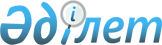 Об образовании избирательных участков на территории Акжарского района Северо-Казахстанской области
					
			Утративший силу
			
			
		
					Решение акима Акжарского района Северо-Казахстанской области от 27 февраля 2015 года № 05. Зарегистрировано Департаментом юстиции Северо-Казахстанской области 12 марта 2015 года № 3158. Утратило силу решением акима Акжарского района Северо-Казахстанской области от 1 февраля 2016 года N 3      Сноска. Утратило силу решением акима Акжарского района Северо-Казахстанской области от 01.02.2016 N 3 (вводится в действие по истечении десяти календарных дней после дня его первого официального опубликования).

      В соответствии с пунктами 1, 2 статьи 23 Конституционного Закона Республики Казахстан от 28 сентября 1995 года "О выборах в Республике Казахстан", аким Акжарского района Северо-Казахстанской области РЕШИЛ:

      1. Образовать на территории Акжарского района Северо-Казахстанской области 28 избирательных участков в следующих границах:

      1) Избирательный участок № 67

      местонахождение избирательного участка: село Айсары, улица Абая, 3, здание коммунального государственного учреждения "Айсаринская основная школа" акимата Акжарского района Северо-Казахстанской области Министерства образования и науки Республики Казахстан;

      границы избирательного участка: село Айсары;

      2) Избирательный участок № 68

      местонахождение избирательного участка: село Аксары, улица Ленина, 4, здание коммунального государственного учреждения "Аксаринская основная школа" акимата Акжарского района Северо-Казахстанской области Министерства образования и науки Республики Казахстан;

      границы избирательного участка: село Аксары;

      3) Избирательный участок № 69

      местонахождение избирательного участка: село Алкатерек, улица Сарыарка, 1, здание Алкатерекского сельского клуба;

      границы избирательного участка: село Алкатерек;

      4) Избирательный участок № 70

      местонахождение избирательного участка: село Ащиголь, улица Кенесары, 2, здание коммунального государственного учреждения Ащигольская средняя школа" акимата Акжарского района Северо-Казахстанской области Министерства образования и науки Республики Казахстан;

      границы избирательного участка: село Ашиголь;

      5) Избирательный участок № 71

      местонахождение избирательного участка: село Байтос, улица Абылайхана, 2, здание коммунального государственного учреждения "Байтусская неполная средняя школа" акимата Акжарского района Северо-Казахстанской области Министерства образования и науки Республики Казахстан;

      границы избирательного участка: село Байтос;

      6) Избирательный участок № 72

      местонахождение избирательного участка: село Бостандык, улица Дружбы, 2, здание коммунального государственного учреждения "Бостандыкская средняя школа" акимата Акжарского района Северо-Казахстанской области Министерства образования и науки Республики Казахстан;

      границы избирательного участка: село Бостандык;

      7) Избирательный участок № 73

      местонахождение избирательного участка: село Восход, улица Кунаева, 8, здание коммунального государственного учреждения "Восходская основная школа" акимата Акжарского района Северо-Казахстанской области Министерства образования и науки Республики Казахстан;

      границы избирательного участка: село Восход;

      8) Избирательный участок № 74

      местонахождение избирательного участка: село Горьковское, улица Гвардейская, 8, здание коммунального государственного учреждения "Горьковская средняя школа" акимата Акжарского района Северо-Казахстанской области Министерства образования и науки Республики Казахстан;

      границы избирательного участка: село Горьковское;

      9) Избирательный участок № 75

      местонахождение избирательного участка: село Казанское, улица Школьная, 1, здание коммунального государственного учреждения "Казанская средняя школа" акимата Акжарского района Северо-Казахстанской области Министерства образования и науки Республики Казахстан;

      границы избирательного участка: село Казанское;

      10) Избирательный участок № 76

      местонахождение избирательного участка: село Карашилик, улица Школьная, 1, здание коммунального государственного учреждения "Карашиликская средняя школа" акимата Акжарского района Северо-Казахстанской области Министерства образования и науки Республики Казахстан;

      границы избирательного участка: село Карашилик;

      11) Избирательный участок № 77

      местонахождение избирательного участка: село Киевское, улица Молодежная, 28, здание коммунального государственного учреждения "Киевская средняя школа" акимата Акжарского района Северо-Казахстанской области Министерства образования и науки Республики Казахстан;

      границы избирательного участка: село Киевское;

      12) Избирательный участок № 78

      местонахождение избирательного участка: село Кызылту, улица Комсомольская, 2, здание коммунального государственного учреждения "Кызылтусская средняя школа" акимата Акжарского района Северо-Казахстанской области Министерства образования и науки Республики Казахстан;

      границы избирательного участка: село Кызылту;

      13) Избирательный участок № 79

      местонахождение избирательного участка: село Аксай, улица Ленина, 8, здание коммунального государственного учреждения "Кузбасская начальная школа" акимата Акжарского района Северо-Казахстанской области Министерства образования и науки Республики Казахстан;

      границы избирательного участка: село Аксай;

      14) Избирательный участок № 80

      местонахождение избирательного участка: село Кулыколь, улица Школьная, 1, здание коммунального государственного учреждения "Жанааульская средняя школа имени Кали Хадесова" акимата Акжарского района Северо-Казахстанской области Министерства образования и науки Республики Казахстан;

      границы избирательного участка: село Кулыколь;

      15) Избирательный участок № 81

      местонахождение избирательного участка: село Дауит, улица Варашилова, 23, здание коммунального государственного учреждения "Дауитская средняя школа" акимата Акжарского района Северо-Казахстанской области Министерства образования и науки Республики Казахстан;

      границы избирательного участка: село Дауит;

      16) Избирательный участок № 82

      местонахождение избирательного участка: село Ленинградское, улица Ленина, 26, здание коммунального государственного учреждения "Ленинградская средняя школа № 2" акимата Акжарского района Северо-Казахстанской области Министерства образования и науки Республики Казахстан;

      границы избирательного участка: село Ленинградское, улица Абая, дома № 22, 24, 26, 28, 44, 46, 48, 50, 54, 56, 58, 60, 62; улица Автомобильная, дома № 23, 25, 27, 31, 33, 64, 66, 68, 70,72, 74, 76, 78, 82, 84, 86, 88; улица Амангельды; улица Биржан-сал дома № 38, 40, 42, 44, 46, 48, 50, 52, 54, 56, 35, 39, 41, 43, 45, 47, 49, 53, 55; улица Дзержинского, дома № 24, 26, 28, 30, 32, 34, 36, 36а, 33, 35, 37, 39, 41; улица Жумабаева; улица Кенесары, дома № 3, 5, 7, 9,11, 13, 15, 17, 19, 25, 33, 35, 37, 51, 53, 61, 63, 65, 67, 71, 73, 75, 77, 79, 81, 93, 95, 97, 99, 101, 105; улица Красивая, дома № 1,3, 5, 7, 9, 11, 13; улица Кусаинова, дома № 33, 35, 37, 39; улица Карла Маркса; улица Ленина, дома № 22, 24, 30, 23, 25; улица Мусабаева, дома № 2, 4, 8; улица Пионерская, дом № 24; улица Сейфуллина; улица Советская, дома № 22, 24, 26, 28, 30, 36, 40, 42, 44, 46, 48, 29, 31, 33, 35, 37, 41, 43,45, 49, 51, 55, 57; улица Строительная; улица Целинная, дома № 19, 21, 23, 28, 30; улица Юбилейная;

      17) Избирательный участок № 83

      местонахождение избирательного участка: село Ленинградское, улица Зеленая, 46, здание государственного учреждения "Центр по обеспечению деятельности организации культуры" Ленинградского сельского округа Акжарского района Северо-Казахстанской области;

      границы избирательного участка: село Ленинградское, улица Абылай Хана; улица Автомобильная, дома № 1, 3, 5, 7, 9, 11, 19, 2, 4, 6, 8, 10, 12, 14, 16, 18, 22, 24, 30, 32, 34, 36, 38, 40, 44, 46, 50, 52, 54, 56, 58, 60, 62; улица Биржан-сал, дома № 6, 10, 14, 18, 20, 24, 32, 34, 5, 7, 13, 17, 23, 27, 29, 31; улицы Восточная, Горького; улица Дзержинского, дома № 1, 3, 5, 9, 25, 27, 4, 18; улицы Зеленая, Интернациональная, Калужская; улица Кенесары, дома № 8, 12, 30, 32, 34, 40, 42, 44, 46, 50, 52, 54, 56, 58, 60, 62, 64, 70, 72, 74, 76, 78, 80, 82, 84, 86, 88, 90, 102, 104, 106, 108; улицы Кооперативная, Комсомольская, Куйбышева; улица Кусаинова, дома № 1, 3, 5, 7, 9, 11, 15, 17, 19, 23, 25, 2, 4, 6, 8, 10, 12, 14, 16, 22, 24; улица Ленина, дома № 1, 3, 5, 15, 17, 18; улицы Лихачева, Маслозаводская, Набережная, Панфилова, Подстанция, Пролетарская; улица Пионерская, дома № 4, 6, 10, 12, 18, 20, 5, 9, 17, 19, 21, 23, 25; улица Советская, дома № 1, 3, 7, 17, 2, 4, 6, 10, 14, 16, 18; улицы Совхозная, Терешковой, Урицкого; улица Целинная, дома № 3, 10, 14, 12, 11, 16; улица Экспериментальная;

      18) Избирательный участок № 84

      местонахождение избирательного участка:

      село Майское, улица Абая, 5, здание коммунального государственного учреждения "Майская средняя школа" акимата Акжарского района Северо-Казахстанской области Министерства образования и науки Республики Казахстан;

      границы избирательного участка:

      село Майское;

      19) Избирательный участок № 85

      местонахождение избирательного участка: село Кенащи, улица Алтынсарина, 1, здание коммунального государственного учреждения "Кенащинская средняя школа" акимата Акжарского района Северо-Казахстанской области Министерства образования и науки Республики Казахстан;

      границы избирательного участка: село Кенащи;

      20) Избирательный участок № 86

      местонахождение избирательного участка: село Новосельское, улица Первомайское, 1, здание коммунального государственного учреждения "Новосельская основная школа" акимата Акжарского района Северо-Казахстанской области Министерства образования и науки Республики Казахстан;

      границы избирательного участка: село Новосельское;

      21) Избирательный участок № 87

      местонахождение избирательного участка: село Акжаркын, улица Первомайская, 1 А, здание коммунального государственного учреждения "Акжаркынская средняя школа" акимата Акжарского района Северо-Казахстанской области Министерства образования и науки Республики Казахстан;

      границы избирательного участка: село Акжаркын;

      22) Избирательный участок № 88

      местонахождение избирательного участка: село Талшик, улица Иманова, 1, здание коммунального государственного учреждения "Бестерекская средняя школа" акимата Акжарского района Северо-Казахстанской области Министерства образования и науки Республики Казахстан;

      границы избирательного участка: село Талшик, улицы Абая, Биржан-сал, Е. Мусайбекова, Заводская, Иманова, Кенесары, Колхозная, Комсомольская, М. Ауэзова, Энергетиков, Юбилейная, С. Сейфуллина, С. Садвокасова, дома № 5, 7, 9, 13, 15, 17,19;

      23) Избирательный участок № 89

      местонахождение избирательного участка: село Талшик, улица Ломоносова, 1, здание государственного коммунального казенного предприятия "Акжарского Дома культуры" акимата Акжарского района Министерства культуры и спорта Республики Казахстан;

      границы избирательного участка: село Талшик, улицы Абылай Хана, Амангельды, Вокзальная, К. Маркса, Ломоносова, Пролетарская, С. Муканова, Строительная, Студенческая, Школьная, Целинная;

      24) Избирательный участок № 90

      местонахождение избирательного участка: село Тугуржап, улица Новая, 5, здание коммунального государственного учреждения "Тугуржапская начальная школа" акимата Акжарского района Северо-Казахстанской области Министерства образования и науки Республики Казахстан;

      границы избирательного участка: село Тугуржап;

      25) Избирательный участок № 91

      местонахождение избирательного участка: село Ульгили, улица Школьная, 10, здание коммунального государственного учреждения "Ульгилинская средняя школа" акимата Акжарского района Северо-Казахстанской области Министерства образования и науки Республики Казахстан;

      границы избирательного участка: село Ульгили;

      26) Избирательный участок № 92

      местонахождение избирательного участка: село Уялы, улица 30 лет победы, 3, здание коммунального государственного учреждения "Уялинская средняя школа имени С.Садуакасова" акимата Акжарского района Северо-Казахстанской области Министерства образования и науки Республики Казахстан;

      границы избирательного участка: село Уялы;

      27) Избирательный участок № 93

      местонахождение избирательного участка: село Талшик, улица Целинная, 16, здание коммунального государственного учреждения "Талшикская средняя школа" акимата Акжарского района Северо-Казахстанской области Министерства образования и науки Республики Казахстан;

      границы избирательного участка: село Талшик, улицы Ветеринарная, Г. Кусаинова, Мира, Мичурина, Победы, Речная, С. Садвокасова, дома № 18, 20, 22, 27, 29, 31, 33, 35, 37; улица Шамшинурова;

      28) Избирательный участок № 94

      местонахождение избирательного участка: село Ленинградское, улица Кенесары, 86, здание коммунального государственного учреждения "Ленинградский сельскохозяйственный колледж" акимата Северо-Казахстанской области Министерства образования и науки Республики Казахстан;

      границы избирательного участка: село Ленинградское, улица Абая, дома № 1, 5, 7, 9, 11, 51, 57, 59, 61, 63; улица Автомобильная, дома № 53, 55, 57; улица Биржан-сал, дома № 58, 57, 61, 63, 67, 69, 71, 73, 75; улица Гагарина; улица Красивая, дома № 1а, 3а, 5а, 7а, 9а, 2, 4, 6, 8, 10, 12, 14, 16; улица Ленина, дома № 36, 38, 40, 42, 44, 46, 48, 50, 60, 62, 64, 43, 45, 47, 49, 51, 53, 55, 59, 61, 63, 67; улица Молодежная; улица Мусабаева, дома № 33, 35, 37, 39; улицы Насосная, Омская, Сельская; улица Советская дома № 50, 52, 54, 56, 58, 60, 57, 59, 61, 63, 65, 67, 69; улица Халыкова.

      2. Признать утратившим силу решение акима Акжарского района Северо-Казахстанской области от 20 января 2015 года № 01 "Об образовании избирательных участков на территории Акжарского района Северо-Казахстанской области" (зарегистрировано в Реестре государственной регистрации нормативных правовых актов под № 3107 от 17 февраля 2015 года, опубликовано 27 февраля 2015 года в газетах "Акжарские вести" № 9, "Нурлы Ел" № 9).

      3. Настоящее решение вводится в действие по истечении десяти календарных дней после дня его первого официального опубликования.


					© 2012. РГП на ПХВ «Институт законодательства и правовой информации Республики Казахстан» Министерства юстиции Республики Казахстан
				
      Исполняющий обязанности
акима Акжарского района
Северо-Казахстанской области

Ж. Сыздыков

      "СОГЛАСОВАНО"
Председатель
Акжарской районной
избирательной комиссии
Северо-Казахстанской области
Республики Казахстан
27 февраля 2015 года

М. Шапенов
